The Chinese University of Hong Kong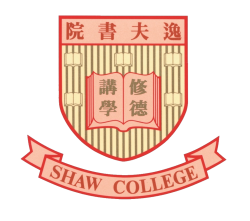 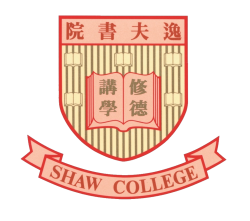 Shaw College Exchange Programmes 2020/21Supplementary Application Form (Part II)EDUCATIONAL BACKGROUND # Please list your education background in chronological order starting from secondary school. PUBLIC EXAMINATION RESULTS (For YEAR-ONE Students ONLY)# Please provide a set of copy of academic reports (if any) as supporting documents of your claimed academic results.HKDSE/HKCEE							      HKALOTHER EXAMS, e.g. IB Dip  Name of Public Examination: _________________________________STUDENT ACTIVITIES PARTICIPATIONPARTICIPATION IN STUDENT BODIESPlease list 5 most noteworthy participation in student bodies in the past 3 years (in reverse chronological order). B. PARTICIPATION IN EXTRA-CURRICULAR ACTIVITIES (e.g. Cultural Integration Ambassador, organizer / helper in College event or programme)IMPORTANT NOTES:All records of your claimed participation in student bodies must be signed by the Chairman or Vice-chairman of the student bodies with the student bodies’ official chops. If you are the Chairman of the student body, you are required to seek for the verification from the Vice-chairman, and vice versa. Entries with incomplete information will not be counted .The following entries or responsibilities will not be counted towards Student Activity Participation:Shaw College Student Union membership in College CommitteesPaid services for College or University activitiesTraining courses / interest classesUniversity exchange programmesMentorship programmesIf the student is already a member of a department society, his/her role in the organizing committee of the same department orientation camp will not be countedShaw College reserves the right to provide your record of claimed participation in student bodies to relevant parties to verify.Please ensure that your provided information is accurate and complete. Any misrepresentation will result in disqualification of your application for admission and subsequent participation in the exchange programme, as well as disciplinary action by the College and the University.DECLARATION I declare that the information given in support of the application is accurate and complete. I understand that any misrepresentation will result in disqualification of my application for admission and subsequent participation in the exchange programme, as well as disciplinary action by the College and the University.I understand that the personal data collected by the Shaw College will only be used for the purpose(s) related to the Shaw College Exchange Programmes 2020/21. I have the rights to request access to or correction on my submitted personal data. Such requests should be made in writing to Information Counter, LG1, Wen Lan Tang, Shaw College, The Chinese University of Hong Kong (Attn: Ms. Katy Kam) or email at shaw-ep@cuhk.edu.hk.I understand that CUHK full-time students are only allowed to go on exchange for a maximum of one academic year (i.e. two regular terms plus one u-wide summer exchange).I understand that if I receive exchange offers from both Shaw College and Office of Academic Links (OAL) in the first placement round, I can only accept one offer, regardless of the exchange period.I understand that I should consult and discuss the study plan with my major Department.I understand that I should inform Shaw College timely if any information given in support of the application should be updated.I understand that if I change my major discipline before going on exchange while the exchange offer is designated for specific majors, I have to inform Shaw College immediately and understand that the change of major may result in cancellation of the offer. I agree to accept any arrangement decided by Shaw College /Department concerned.I authorize Shaw College to collect and verify my GPA with the Registration and Examinations Section/Graduate School and refer my GPA data for application purposes of exchange programme(s).I authorize Shaw College to provide my application information to relevant parties for verification. I understand it is my responsibility to pay attention to all information and updates about the application exercise and those related to my application.I understand that if I am undertaking a new undergraduate curriculum at CUHK, I must enroll in a minimum of 9 units and obtain passing grades in at least 6 units of courses per term (or equivalent, except summer term) while on exchange. If I am undertaking an old undergraduate curriculum at CUHK, I must enroll in a minimum of 12 units and obtain passing grades in at least 9 units of courses per term (or equivalent, except summer term) while on exchange. I understand that failure to comply with the aforementioned requirements may cause complications to my graduation and/or 100% repayment of financial support under the CUHK Student Exchange Financial Aid and Scholarship Scheme (FASS). I have also read through the General Regulations Governing Full-time Undergraduate Studies in the most up-to-date CUHK Undergraduate Student Handbook.I understand that if I receive and accept an exchange offer, I must maintain my good academic and disciplinary standing at CUHK before departure for the exchange and any decline in the standing will disqualify me from participating in CUHK student exchange programmes and also will result in cancellation of my exchange offer.I understand that once I accepted the exchange offer in the first placement round, request for changing the offer or joining the second placement round will not be considered.I must inform and seek approval from my parents/guardians about my participation in the student exchange programme(s).I understand that, upon my acceptance of the exchange offer, the data will become part of my student record and may be used for all purposes relating to my study in accordance with the procedures of CUHK.I understand that I should inform Shaw College of any misconduct/infringement of the University/College regulations charged me by CUHK, including demerit. Failure to report the information will result in disqualification of my application for admission and cancellation of my exchange offer(s)/nomination(s).I understand that I should settle the tuition payment and other exchange related fees (if any) according to the schedule set by the University or prior to my departure to the host institution.I understand that I am obligated to undertake a maximum of 20 hours voluntary work during my exchange period for CUHK and/or after my period of exchange for Shaw College. I understand that I am obligated to submit a 1,000-word reflection report in English to Shaw College within one month after completing the exchange programme. Failure to do so shall imply my forfeiture of the HK$1,500 deposit.I understand that I must write to inform Shaw College via email as early as possible if I decide to withdraw my application. Penalty will be imposed if I withdraw my application after the deadline for finalizing choice of  programmes.I understand that it is my responsibility to ensure my CUHK email account functions properly that I can receive emails from Shaw College timely and completely. I should also review the messages in my junk e-mail folder.I understand that any missing or incorrect information will definitely affect my eligibility for exchange programmes. In that case, my relevant programme choices will in the process of placement allocation be skipped/ignored automatically, without any notification.Surname (English):Surname (English):First Name (English):Chinese Name:Chinese Name:Student ID:Study Year:Tel:Email:InstitutionPeriod of StudyLevel AttainedSubjectGradeYear ObtainedSubjectGradeYear ObtainedSubjectLevelYear ObtainedSubjectLevelYear ObtainedName of Student BodyPositionYearVerified by Chairman/Vice-chairman of the student body(Please fill in his/her name and position)Signed by Chairman/Vice-chairman of the student body(with the official chop of the student body)E.g.  Shaw College  CUHKBiochemistry Society Chairman Committee Member(Please specify):Secretary2018- 2019Name: CHAN Tai ManPosition: Chairman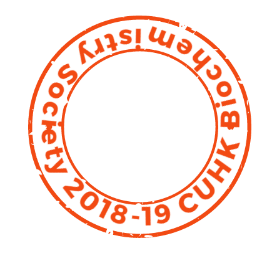 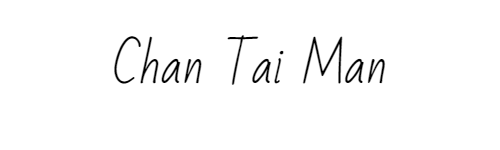 E.g.  Shaw College  CUHKOrganizing Committee of College Ocamp Chairman Committee Member(Please specify):Leader of promotion team2017-2018Name:SIU Ming VincentPosition:Chairman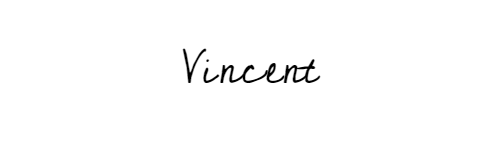 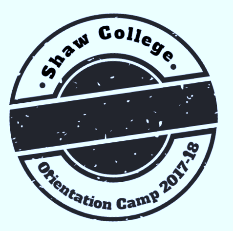 1  Shaw College  CUHK Chairman Committee Member(Please specify):Name:Position:2  Shaw College  CUHK Chairman Committee Member(Please specify):Name:Position:3  Shaw College  CUHK Chairman Committee Member(Please specify):Name:Position:4  Shaw College  CUHK Chairman Committee Member(Please specify):Name:Position:5  Shaw College  CUHK Chairman Committee Member(Please specify):Name:Position:Organizing UnitPositionDescriptionPeriodSignature	Date